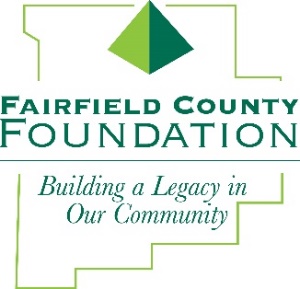 NEWS RELEASEFOR IMMEDIATE RELEASE                                              				        August 15, 2018Fairfield County Foundation Announces Latest Grant RecipientsLANCASTER, Ohio – The Fairfield County Foundation recently announced the recipients for the second of three grant cycles in 2018. The Foundation awarded grants to 17 local organizations totaling over $213,000 at their July board meeting.  "We're pleased to be able to support the work of so many deserving organizations in Fairfield County," said Amy Eyman, Executive Director of the Fairfield County Foundation. "I think the community is taking advantage of the added opportunities to apply for grants, which is very exciting!"Below is a complete listing of the Cycle 2 grant recipients: Ann Chess FundLancaster Camp Ground - Davis Auditorium Floor Pavement (partial funding)Janet S. Crist Memorial FundLancaster Camp Ground - Davis Auditorium Floor Pavement (partial funding)Ward R. & Dorothy DeLancy Halteman FundFairHope Hospice & Palliative Care, Inc. - Video Interpreting Equipment to Overcome Language BarriersHoyman Family Fine Arts FundLancaster Camp Ground - Davis Auditorium Floor Pavement (partial funding)Terry A. McGhee/Sally J. Grimm Community FundFairfield Center for disAbilities & Cerebral Palsy - Computer Workstation Replacement ProjectFairfield County Early Childhood Association, Inc. - Gift of Time Event SupportFamily Y of Lancaster - Air Conditioning Units and Wellness Center FlooringLancaster Fairfield County Chamber of Commerce - Advanced Training & Global Conferencing Board Room RemodelOhio Glass Museum - Marketing Materials and Support for the 2018 “Three Cheers for the Red,White, and Blue” Exhibit OpeningUnited Way of Fairfield County - Dolly’s Imagination LibraryPickering Family FundFairfield Up, Inc. - At-Risk Youth Pro-Social Support Program ActivitiesRobert A. Schatz FundDestination Downtown Lancaster - Parking Signage and Wayfinding in Downtown LancasterWendel Family FundHarcum House - Purchase and Installation of CountertopsLancaster Fresh Market, Inc. - Kitchen Project: Phase One/Electrical WorkLancaster Camp Ground - Davis Auditorium Floor Pavement (partial funding)George and Dollie L. Zimpfer Memorial FundFairfield County Family, Adult and Children First Council - Materials and Activities to SupportFairfield County At-Risk Children and FamiliesFriends of the Lancaster Parks and Recreation - Rising Park East Entrance and Bike Trail Extension Phase 5Lutheran Social Services - Renovations to the Wheeling & Slocum Street ApartmentsThe Recovery Center - Technology and Curriculum Materials for Operational Outreach and Treatment EducationTyler’s Light - Drug Testing Cost to Drug Free Clubs of America for Fairfield County StudentsFollowing are the deadlines for the third and final grant cycle of 2018:CYCLE 3:Preliminary Grants: Due second Monday of September - September 10, 2018Invitations to submit full grant sent second week of SeptemberGrant Application: Due second Monday of October - October 8, 2018Grant Committee recommendations to Board of Trustees for approval - November 15, 2018To view grant guidelines and preliminary grant application, visit http://www.fairfieldcountyfoundation.org/grants/ About the Fairfield County Foundation: The Fairfield County Foundation is a 501 © (3) non-profit that along with its supporters, helps to sustain and enhance the quality of life and economic viability in our community. Its scholarship program helps to sustain opportunities for local youth to achieve their academic goals. The Foundation was formed in 1989 and grants today continue to support the arts, children’s programs, health and wellness projects, community development, academics, and more. For more information, call 740-654-8451 or visit www.fairfieldcountyfoundation.org.  ###MEDIA CONTACT: Jill Buterbaugh, 614/326-9054, jill@krilecommunications.com